附件1全国计算机等级考试体系从2020年3月开始，全国计算机等级考试将实施2020版考试大纲，并按新体系开考各个考试级别。具体调整内容如下：一、考试级别及科目1.一级新增“网络安全素质教育”科目（代码：17），考试时长90分钟。2.二级取消“Visual FoxPro数据库程序设计”科目（代码：27），2017年12月是其最后一次组考。新增“Python语言程序设计”科目（代码：66），考试时长：120分钟，软件要求：Python 3.5.2版本及以上 IDLE，2018年9月首次开考。自2019年3月考试起，二级语言类及数据库类科目（即除MS Office高级应用外的其他二级科目）调整获证条件为：总分达到60分且选择题得分达到50%及以上，（即选择题得分要达到20分及以上）的考生方可取得合格证书。3.三级2018年3月起暂停“软件测试技术”科目（代码：37）。自2018年3月考试起改变三级获证条件要求，考生只需通过三级考试即可获得该三级科目的合格证书，不再要求二级证书。4.四级暂停“软件测试工程师”科目（代码：43）。专业基础课程暂停软件工程（课程代码：405）。四级数据库工程师科目考试课程由“404、405”调整为“401、404”。四级获证条件不变：通过四级科目的考试，并已经（或同时）获得三级相关证书。2019年9月四级各科成绩保留至2020年9月考试，即2019年9月通过四级科目考试，但由于没有取得相应三级科目合格证导致该四级科目未取得证书的考生，其2019年9月四级成绩在今年9月考试取证时仍有效。5. 2020年9月二级VisualBasic语言程序设计(科目代码26)将进行最后一次组考，2021年起停考该科目;三级Linux应用与开发技术(科目代码71)、四级Linux应用与开发工程师(科目代码46)两个拟新增科目因故推迟至2021年3月首次开考。四级Linux应用与开发工程师考试课程为“401、402”。    二、考试软件2021年起，一级、二级相关MS Office科目应用软件将升级到2016 版(中文专业版)。二级C、C++两个科目应用软件由Visual C++6.0改为Visual C++ 2010学习版（即Visual C++ 2010 Express）。三、教材及宣传2020年对部分科目考试大纲进行了修订，相关科目教程有更新，大纲及教程目录详见附件。新科目、新教材的宣传资料，将在NCRE网站（www.ncre.cn）公布。附表：（1）全国计算机等级考试证书体系（2020版）（2）全国计算机等级考试科目设置（2020版）（3）全国计算机等级考试大纲、教程目录（2020版）附表（1）全国计算机等级考试证书体系（2020版）备注：1.自2019年3月考试起，二级语言类及数据库类科目（即除MS Office高级应用外的其他二级科目）调整获证条件为：总分达到60分且选择题得分达到50%及以上，（即选择题得分要达到20分及以上）的考生方可取得合格证书。          2.2013年3月及以前获得的三级各科目证书，不区分科目，可以作为四级任一科目的获证条件。附表（2）全国计算机等级考试科目设置（2020版）附表（3）2020年全国计算机等级考试考试大纲注：三级Linux应用与开发技术、四级Linux应用与开发工程师将于2021年3月首次开考；二级VB语言程序设计将于2020年9月最后一次组考。2020年全国计算机等级考试教程目录附件2考生网上报名流程网上报名分为注册账号、填报信息、网上缴费三个步骤。推荐浏览器：谷歌 、火狐、  IE9+、 360浏览器（选择极速模式） （网站首页底部有提示）。一、注册账号考生登录网址((公网 https://passport.etest.net.cn或教育网https://passport.etest.edu.cn))注册ETEST通行证。ETEST通行证账号在教育部考试中心所有使用ETEST通行证的考务系统中通用，未注册考生可以使用电子邮箱或手机进行注册，如果已经注册过通行证，在NCRE网上报名时无需再次注册。二、填报信息考生注册完毕后，登录报名网址(公网https://ncre-bm.neea.cn或教育网https://ncre-bm.neea.edu.cn)，选择“广东省考生报名入口”，用已注册的账号和密码登录，同意并签署报名协议后，进行网上个人信息填报。（一）考生须本人亲自填报，并对所填报的信息负完全责任。（二）考生上传的照片将用于合格证书，应为本人近期正面免冠、白色背景、彩色证件照，不得使用生活照、美颜照。最小像素高宽为192x144、最小成像区高宽为48mmx33mm，文件大小为20KB-200KB，文件格式为JPEG格式，后缀名为“.jpg"。上传的照片不合要求或未上传照片的考生不允许参加考试，请考生提前按要求准备好合格照片。（三）考生姓名中如有生僻字无法输入，请用汉语拼音全拼代替生僻字。三、网上缴费考生核对填报信息无误后，进行网上缴费，缴费成功后，需返回报名系统查看支付状态，确认报考科目的支付状态为“已支付”，只有支付状态为“已支付”才表示该科目报名成功，否则报名不成功，不能参加考试。考生应在提交报名后的24小时内完成缴费，否则报考失效。 缴费成功即视为考生已确认报考信息准确，完成本次考试报名，考生无权再行修改报考信息，所造成后果由考生自行承担。网上支付成功后，考生无论退考或缺考，报考费均不予退还。考生已确认报名信息但未在规定时间缴费的视为自动放弃报名考试资格。四、报考人数达到考点所设定的最大容量后，考生将不能再选报该考点。五、准考证打印时间为2020年9月7日上午9：00开始，考生自行登陆报名系统打印或者到报考考点打印准考证。考生网上报名流程图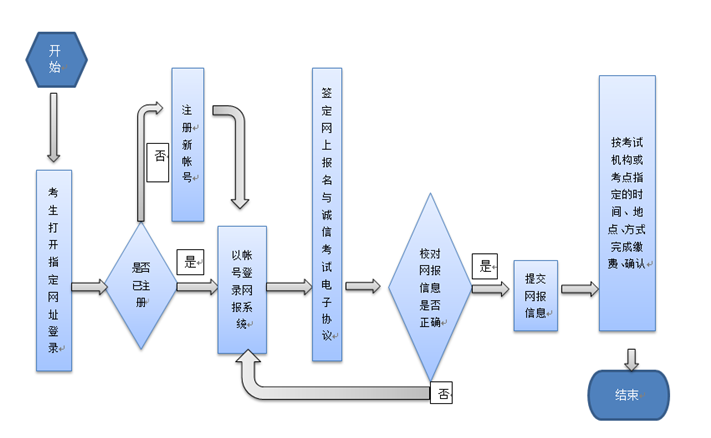 附件3健康情况声明书本人已知晓并理解、遵守全国计算机等级考试关于考生个人（工作人员）健康要求和新冠肺炎疫情防控相关管理规定，并做如下声明：（一）本人不属于疫情防控要求14天强制隔离期、医学观察期或自我隔离期内的人群。（二）本人在考前14天内如实填写“体温自我监测登记表”，体温和个人健康情况均正常。（三）考试过程中如出现咳嗽、发热等身体不适情况，我愿自行放弃考试或遵守考试工作人员安排到指定区域考试。本人保证以上声明信息真实、准确、完整，并知悉我将承担瞒报的法律后果及责任。声明人（签字）：日期：联系电话：体温自我监测登记表注：考试当天考点入场检查时需上交本表，每位考生每科目一张。附件42020年9月广东省全国计算机等级考试考点名单级别证书种类证书种类获证条件一级计算机基础及WPS Office应用计算机基础及WPS Office应用科目14考试合格一级计算机基础及MS Office应用计算机基础及MS Office应用科目15考试合格一级计算机基础及Photoshop应用计算机基础及Photoshop应用科目16考试合格一级网络安全素质教育网络安全素质教育科目17考试合格二级语言程序设计类C语言程序设计科目24考试合格二级语言程序设计类VB语言程序设计科目26考试合格二级语言程序设计类Java语言程序设计科目28考试合格二级语言程序设计类C++语言程序设计科目61考试合格二级语言程序设计类Web程序设计科目64考试合格二级语言程序设计类Python语言程序设计科目66考试合格二级数据库程序设计类Access数据库程序设计科目29考试合格二级数据库程序设计类MySQL数据库程序设计科目63考试合格二级办公软件MS Office高级应用科目65考试合格三级网络技术网络技术三级科目35考试合格三级数据库技术数据库技术三级科目36考试合格三级信息安全技术信息安全技术三级科目38考试合格三级嵌入式系统开发技术嵌入式系统开发技术三级科目39考试合格三级Linux应用与开发技术Linux应用与开发技术三级科目71考试合格四级网络工程师网络工程师获得三级科目35证书，四级科目41考试合格四级数据库工程师数据库工程师获得三级科目36证书，四级科目42考试合格四级信息安全工程师信息安全工程师获得三级科目38证书，四级科目44考试合格四级嵌入式系统开发工程师嵌入式系统开发工程师获得三级科目39证书，四级科目45考试合格四级Linux应用与开发工程师Linux应用与开发工程师获得三级科目71证书，四级科目46考试合格级别科目名称科目代码考试方式考试时长考核课程代码一级计算机基础及WPS Office应用14无纸化90分钟114一级计算机基础及MS Office应用15无纸化90分钟115一级计算机基础及Photoshop应用16无纸化90分钟116一级网络安全素质教育17无纸化90分钟117二级C语言程序设计24无纸化120分钟201、224二级VB语言程序设计26无纸化120分钟201、226二级Java语言程序设计28无纸化120分钟201、228二级Access数据库程序设计29无纸化120分钟201、229二级C++语言程序设计61无纸化120分钟201、261二级MySQL数据库程序设计63无纸化120分钟201、263二级Web程序设计64无纸化120分钟201、264二级MS Office高级应用65无纸化120分钟201、265二级Python语言程序设计66无纸化120分钟201、266三级网络技术35无纸化120分钟335三级数据库技术36无纸化120分钟336三级信息安全技术38无纸化120分钟338三级嵌入式系统开发技术39无纸化120分钟339三级Linux应用与开发技术71无纸化120分钟371四级网络工程师41无纸化90分钟401、403四级数据库工程师42无纸化90分钟401、404四级信息安全工程师44无纸化90分钟401、403四级嵌入式系统开发工程师45无纸化90分钟401、402四级Linux应用与开发工程师46无纸化90分钟401、402级别大纲名称一级一级计算机基础及WPS Office应用考试大纲（2018年版）一级一级计算机基础及MS Office应用考试大纲（2018年版）一级一级计算机基础及Photoshop应用考试大纲（2018年版）一级一级网络安全素质教育考试大纲（2019年版）二级二级公共基础知识考试大纲（2020年版）二级二级C语言程序设计考试大纲（2018年版）二级二级VB语言程序设计考试大纲（2018年版）二级二级Java语言程序设计考试大纲（2018年版）二级二级Access数据库程序设计考试大纲（2018年版）二级二级C++语言程序设计考试大纲（2018年版）二级二级MySQL数据库程序设计考试大纲（2018年版）二级二级Web程序设计考试大纲（2018年版）二级二级MS Office高级应用考试大纲（2020年版）二级二级Python语言程序设计考试大纲（2018年版）三级三级网络技术考试大纲（2018年版）三级三级数据库技术考试大纲（2018年版）三级三级信息安全技术考试大纲（2018年版）三级三级嵌入式系统开发技术考试大纲（2018年版）三级三级Linux应用与开发技术考试大纲（2020年版）四级四级操作系统原理考试大纲（2018年版）四级四级计算机组成与接口考试大纲（2018年版）四级四级计算机网络考试大纲（2018年版）四级四级数据库原理考试大纲（2018年版）序号课程代码教材名称1114全国计算机等级考试一级教程——计算机基础及WPS Office应用（2020年版）2115全国计算机等级考试一级教程——计算机基础及MSOffice应用（2020年版）3全国计算机等级考试一级教程——计算机基础及MS Office应用上机指导（2020年版）4116全国计算机等级考试一级教程——计算机基础及Photoshop应用（2020年版）5117全国计算机等级考试一级教程——网络安全素质教育（2020年版）6201全国计算机等级考试二级教程——公共基础知识（2020年版）7224全国计算机等级考试二级教程——C语言程序设计（2020年版）8226全国计算机等级考试二级教程——Visual Basic语言程序设计（2020年版）9228全国计算机等级考试二级教程——Java语言程序设计（2020年版）10229全国计算机等级考试二级教程——Access数据库程序设计（2020年版）11261全国计算机等级考试二级教程——C++语言程序设计（2020年版）12263全国计算机等级考试二级教程——MySQL数据库程序设计（2020年版）13264全国计算机等级考试二级教程——Web程序设计（2020年版）14265全国计算机等级考试二级教程——MS Office高级应用（2020年版）15全国计算机等级考试二级教程——MS Office高级应用上机指导（2020年版）16266全国计算机等级考试二级教程——Python语言程序设计（2020年版）17335全国计算机等级考试三级教程——网络技术（2020年版）18336全国计算机等级考试三级教程——数据库技术（2020年版）19338全国计算机等级考试三级教程——信息安全技术（2020年版）20339全国计算机等级考试三级教程——嵌入式系统开发技术（2020年版）21371全国计算机等级考试三级教程——Linux应用与开发技术（2020年版）22401全国计算机等级考试四级教程——操作系统原理（2020年版）23402全国计算机等级考试四级教程——计算机组成与接口（2020年版）24403全国计算机等级考试四级教程——计算机网络（2020年版）25404全国计算机等级考试四级教程——数据库原理（2020年版）序号日期体温考前14天考前13天考前12天考前11天考前10天考前9天考前8天考前7天考前6天考前5天考前4天考前3天考前2天考前1天地市所属区考点名称考点地址联系电话广州白云区南方医科大学广州市白云区沙太南路1063号南方医科大学生命科学楼四楼4-3-7房020-62789330广州白云区广东外语外贸大学网络与信息化中心（白云山校区）广州白云大道北2号020-36206335广州白云区广东技术师范大学天河学院广州市白云区太和镇兴太三路638号020-87477670广州白云区广州市白云行知职业技术学校（同和校区）广州市白云区同和握山北东街五巷16号020-87638561广州白云区广东财政职业技术学校广州市白云区太和镇南岭村镇广东财政职业技术学校020-860439061304820****广州白云区广州涉外经济职业技术学院广州市白云区沙太中路大源北28号020-36783029广州从化区广州大学华软软件学院广州市从化区经济开发区高技术产业园广从南路548号020-87818101020-87818171广州番禺区广东女子职业技术学院广州市番禺区市莲路南浦村段2号020-34556980广州番禺区广东外语外贸大学网络与信息化中心（大学城校区）广州番禺区小谷围广州大学城广东外语外贸大学网络与信息化中心020-36206335广州番禺区广东工业大学（大学城校区）广州大学城外环西路100号020-37627405广州番禺区广州市番禺区职业技术学校（南校区）广州市番禺区桥南街桥南路388号020-34601223广州番禺区华南师范大学（大学城校区）华南师范大学大学城校区三栋四楼020-39310139广州花都区广东交通职业技术学院（花都校区）广州市花都区工业大道11号020-36872636广州花都区广东培正学院花都区赤坭培正路53号020-22970109广州花都区华南理工大学广州学院广州市花都区学府路一号020-36903081020-36903082广州花都区广州市花都区职业技术学校广州市花都区新华街云山路65号020-86981771广州黄埔区广州航海学院广州市黄埔区红山三路101号广州航海学院信息与通信工程学院020-32083089广州黄埔区广州商学院广州市黄埔区九龙镇九龙大道206号广州商学院020-32972505广州荔湾区广州市商贸职业学校广州市荔湾区珠江桥中东海北路21号020-81763005广州荔湾区广东省商业职业技术学校芳村大道西滘口街5号020-81546363广州海珠区仲恺农业工程学院广州市仲恺路501号020-89003200广州海珠区广东省轻工职业技术学校广州市海珠区新港东路144号020-89239770广州南沙区广州市南沙区岭东职业技术学校广州市南沙区大岗镇兴业路422号020-84999906广州天河区暨南大学（教育学院）广州市天河区暨南大学苏州苑40栋教育学院206室020-85221563广州天河区华南理工大学（数学学院）广州五山路381号华南理工大学数学学院（四号楼4107）020-87110440广州天河区广东华师大教育培训中心广州市天河区中山大道西55号华南师范大学产业大楼101房020-85216058广州天河区广东技术师范大学广州市天河区中山大道293号020-38256639广州天河区广东岭南职业技术学院广州市天河区大观中路492号020-22305661广州天河区广东省外语艺术职业学院广州市天河区燕岭路495号广东外语艺术职业学院020-38458511广州天河区广东省对外贸易职业技术学校广州市天河区龙洞东路128号020-22841844广州天河区广东交通职业技术学院（天河校区）广州市天河区天源路789号020-37221140广州天河区广州市天河区职业高级中学广州市广州大道中1247号天河职中020-37286273广州天河区广东工业大学(龙洞校区)广州市天河区迎龙路161号020-37627405广州天河区广东省食品药品职业技术学校广州市天河区大观中路大观街639号教学管理楼一楼继续教育和技能培训中心020-82356109广州天河区广东金融学院广州市天河区龙洞迎福路527号020-37216153广州越秀区广州市广播电视大学广州市越秀区麓景西路41号020-84072340020-84072312广州越秀区广州市电子信息学校广州市下塘西路41号020-83576380广州越秀区广州市财经职业学校广州市越秀区环市东路华侨新村友爱路36号020-83594387广州越秀区广东开放大学广州市越秀区下塘西路1号020-83493209广州增城区广州大学松田学院广州市增城区朱村街朱村大道东432号020-82850026广州增城区广东农工商职业技术学院（增城校区）广州增城区中新镇风光路393号（计算机系）020-32962010广州增城区广东财经大学华商学院广州增城荔城街华商路1号020-82666601韶关韶关学院韶关市浈江区大学路韶关学院信息与科学工程学院大楼（信息工程楼228室）0751-8121395深圳罗湖区深圳广播电视大学罗湖区解放路4006号0755-82116766深圳南山区广东新安职业技术学院南山区沙河东路259号0755-36881376深圳宝安区奋达职业技术学校宝安区石岩镇洲石公路奋达科技园内0755-29686082珠海北京师范大学珠海分校珠海市唐家湾金凤路18号北师大珠海分校励耘楼B4090756-3621330珠海珠海市计算机教育中心(原珠海电大校区)珠海市香洲区人民东路123号0756-3621330佛山禅城区佛山市华材职业技术学校佛山市禅城区丝织路25号0757-82135733佛山南海区佛山市南海区信息技术学校佛山市南海区狮山镇桂丹路南海信息技术学校0757-86688805佛山三水区广东财经大学三水校区佛山市三水区云东海街道学海中路1号0757-87828229江门市直辖江门市第一职业高级中学江门胜利北路40号0750-3281436江门新会区江门市新会冈州职业技术学校江门市新会区会西园新村0750-6313615、8257015湛江湛江市招生考试服务中心（2）广东省湛江市赤坎区寸金二横路10号0759-3365768湛江湛江市招生考试服务中心广东省湛江市赤坎区寸金二横路10号0759-3366818茂名广东石油化工学院光华校区茂名市光华北路7号大院广东石油化工学院光华校区一号楼206室0668-2296616肇庆肇庆成人网络教育培训中心肇庆市端州区南溪路1号0758-2255337肇庆肇庆职业学校肇庆市人民南路42号0758-2255337肇庆肇庆市工业贸易学校肇庆市端州一路0758-6929228惠州惠州开放大学（原惠州市广播电视大学）惠州市惠城区河南岸斑璋湖路20号0752-2555913惠州惠州城市职业学院惠州市惠城区惠南大道明德路1号0752-2829701梅州嘉应学院梅州市梅松路嘉应学院继续教育学院0753-2186805梅州梅州市职业技术学校梅州市东山教育基地学子大道0753-2292134汕尾汕尾职业技术学院汕尾市城区文德路汕尾职业技术学院0660-3386861河源河源职业技术学院河源市源城区东环路0762-3800020阳江阳江市广播电视大学阳江市市区万福路68号0662-2278033清远清远工贸职业技术学校清远市清城区东城街蟠龙园0763-3930670清远广东岭南职业技术学院（清远校区）清远市清城区学贤路省职教大学城内0763-3918411清远清远市职业技术学校清远市清新区太和镇滨江路98号0763-5836543东莞东莞市电子计算中心莞城运河东一路经贸中心A座9楼0769-22112395东莞华泰教育培训中心东莞市八达路3号0769-39016622-8023
1592028****中山中山市中等专业学校中山市五桂山石鼓中山职业教育园区0760-89911017中山中山火炬开发区理工学校中山市火炬开发区沿江东三路20号(东利牌坊侧)0760-85597965中山中山市建斌中等职业技术学校中山市小榄镇文东南街18号0760-22113730中山中山职业技术学院中山市东区博爱七路25号0760-88222059潮州韩山师范学院潮州市湘桥区桥东韩山师范学院数学与信息技术学院0768-2527481揭阳揭阳捷和职业技术学校揭阳市榕城区梅云吉荣路中段0663-8693904